ЧЕРКАСЬКА ОБЛАСНА РАДАГОЛОВАР О З П О Р Я Д Ж Е Н Н Я19.05.2021                                                                                    № 138-рПро помічників-консультантівдепутатів обласної радиВідповідно до статті 55 Закону України «Про місцеве самоврядування в Україні», пункту 4.1 Положення про помічника-консультанта депутата Черкаської обласної ради, затвердженого рішенням обласної ради від 19.02.2016  № 3-6/VII, зі змінами:ПРИЗНАЧИТИ ДЕНЬГУ Олександра Миколайовича помічником-консультантом депутата обласної ради VІІІ скликання ВОЛГІНОЇ Світлани Іванівни на громадських засадах. Підстава: подання ВОЛГІНОЇ С. І. від 11.05.2021, заява ДЕНЬГИ О. М. від 11.05.2021.ПРИЗНАЧИТИ МАЙДАНІКА Миколу Федоровича помічником-консультантом депутата обласної ради VІІІ скликання ЧЕНА Віталія                 Єн-Хановича на громадських засадах. Підстава: подання ЧЕНА В. Є.-Х. від 14.05.2021, заява МАЙДАНІКА М. Ф. від 22.04.2021.ПРИЗНАЧИТИ МАЙДАНІК Наталію Вікторівну помічником-консультантом депутата обласної ради VІІІ скликання ЧЕНА Віталія                 Єн-Хановича на громадських засадах. Підстава: подання ЧЕНА В. Є.-Х. від 14.05.2021, заява МАЙДАНІК Н. В. від 22.04.2021.Голова									А. ПІДГОРНИЙ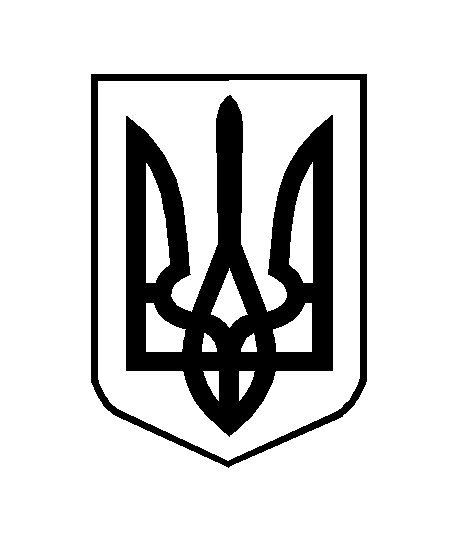 